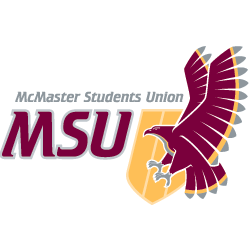 JOB DESCRIPTIONVolunteerPosition Title:MaroonsPromotions CoordinatorTerm of Office:May 1 – April 30Supervisor:Maroons Coordinator Remuneration:VolunteerHours of Work:5 hours per week (on average)General Scope of DutiesThe Promotions Coordinator is responsible for the promotion of MSU events and Maroons specific events for all undergraduate students. In addition, the Promotions Coordinator is responsible for the creation of promotional plans for Maroon events. Finally, the Promotions Coordinator is responsible for the upkeep of the various Maroons social media channels and the online promotion of MSU businesses, services and clubs events on an ad-hoc basis. The Public Relations Coordinator will work to ensure effective promotions for all Maroon events.Major Duties and ResponsibilitiesMajor Duties and ResponsibilitiesMajor Duties and ResponsibilitiesCategoryPercentSpecificsSupervisory Function                                        		30%Act as a supervisory figure at Maroon eventsLead a pod during Welcome Week, along with a co-pod leaderFinancial & Budgeting Function                       5%Work with the Maroons Coordinator to ensure that promotional budgets align with the Maroons service budgetCommunications Function                           30%Communicate promotions schedules efficiently and on time with the Rep teamLiaise with MSU businesses, services and clubs, as well as University departments in order to provide promotional and social media assistance Communicate media promotional plans with the Maroons Representatives in order to execute successful promotions of events Communicate with the rest of the Maroons Leadership Team while making decisions for the serviceLiaise with the MSU Communications Officer to ensure Maroon Events are shared on MSU social media accounts and on the MSU calendar  Advertising & Promotions Function                   30%Work to ensure that Maroon events are being promoted effectivelyResponsible for updating Maroons social media accounts with information regarding the Maroons and other MSU Clubs and ServicesOther            5%Attend weekly leadership team meetings with the Maroons Coordinator Actively seek additional ways in which the Maroons can become more involved within the Hamilton CommunityResponsible for creating the content for the Maroons HandbookKnowledge, Skills and AbilitiesKnowledge of Microsoft Office programs (Word, Excel, Teams) and ZoomOrganizational and time management skills requiredSocial media experience is an assetOrganizational and time management skills Skills to work independently and manage others Interpersonal skills Written and oral communication skills Familiarity with the MSUEffort & ResponsibilityResponsible for updating Maroons social media accounts (Facebook, Twitter, Instagram)Demanding hours of work required preceding and during events Communication with MSU businesses, services and clubsResponsible for maintaining an appropriate and positive image of the MSUWorking ConditionsTime demands may exceed stated hours of workHeavy lifting may be requiredTraining and ExperiencePrevious experience with the Maroons is an assetParticipation in Maroons Executive training (provided)Participation in McMaster Welcome Week Training (provided)EquipmentPersonal computer